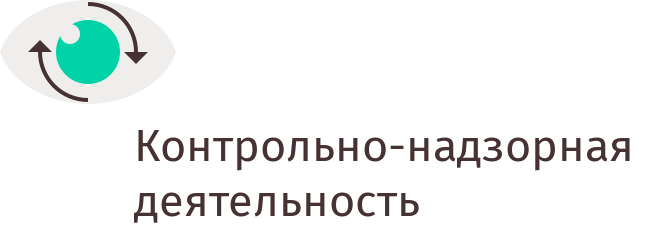 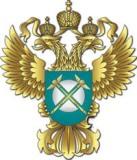 УПРАВЛЕНИЕ ФЕДЕРАЛЬНОЙ АНТИМОНОПОЛЬНОЙ СЛУЖБЫПО КЕМЕРОВСКОЙ ОБЛАСТИПовестка дня публичных обсуждений правоприменительной практикиКемеровского УФАС России в формате онлайн-трансляции на площадке Ютюб24.11.2020 г. 14:00Вступительное слово. Организационные моменты.Антимонопольные требования к торгам. Практика Кемеровского УФАС России в данной части (начальник отдела ЖКХ, транспорта и связи Наумова Валерия Валерьевна).Порядок согласования антимонопольным органом изменений условий концессионных соглашений, заключенных в отношении объектов ЖКХ, в связи со сложившейся эпидемиологической ситуацией, связанной с распространением COVID-19 (начальник отдела контроля органов власти Полякова Юлия Александровна).Субсидии для бюджетных учреждений: законность, правомерность или нарушение антимонопольного законодательства (начальник отдела контроля органов власти Полякова Юлия Александровна).Практика рассмотрения дел по статье 9.21 Кодекса об административных правонарушениях Российской Федерации (начальник отдела ТЭК Давыдова Анна Минивалиевна)Правоприменительная практика Кемеровского УФАС России в части недобросовестной конкуренции. Статистика управления. Примеры дел (начальник отдела рекламы и недобросовестной конкуренции Каминская Елена Борисовна).Правоприменительная практика Кемеровского УФАС России в сфере рекламного законодательства. Примеры дел (начальник отдела рекламы и недобросовестной конкуренции Каминская Елена Борисовна).Практика Кемеровского УФАС России в сфере применения Федерального закона № 44-ФЗ «О контрактной системе в сфере закупок товаров, работ, услуг для обеспечения государственных и муниципальных нужд» в 2020 году (начальник отдела контроля в сфере закупок Горовых Ксения Петровна).